(com base na resolução art. 64 (b), art. 71 (II), art. 71 (VII; §1º) da Resolução Consu/Unifap nº 009/2006)Obs. A obrigatoriedade do plano de trabalho do bolsista é prevista na Resolução de Extensão n° 009/2006/CONSU-UNIFAP.Local e data: ________________________________                           ______________________________Assinatura do Bolsista de Extensão                                        Assinatura do Orientador								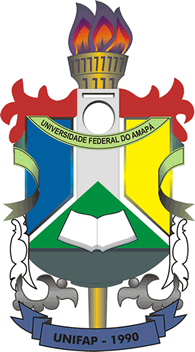 UNIVERSIDADE FEDERAL DO AMAPÁPRÓ-REITORIA DE EXTENSÃO E AÇÕES COMUNITÁRIASDEPARTAMENTO DE EXTENSÃOPLANO DE TRABALHO DO BOLSISTA DE EXTENSÃO1 - IdentificaçãoNome do acadêmico (a): Nome da atividade de extensão:Nome do orientador (a):Período de vigência da Bolsa: MODALIDADE DA BOLSA: 	Este plano deve ser preenchido e encaminhado pelo coordenador da atividade por meio de memorando da coordenação do curso ou do projeto.2 - PlanejamentoDescrição das atividades a serem desenvolvidas pelo bolsistaSerá avaliado: (a) a adequação aos objetivos do projeto/programa.Qual o objetivo da atividade para a formação acadêmica e cidadã do bolsista? Objetivos específicos do bolsista        Será avaliado: (a) adequação aos objetivos projeto/programa.	 Resultados específicos esperados para o bolsista– CronogramaAcrescente uma linha para cada atividade prevista e coloque um x nos meses da sua realização, de acordo com os objetivos traçados no Plano e dentro do período proposto. 